○教授○○　道鑒:本所研究生 ○○○ 謹訂於○○○學年度第○學期進行○○○○(學位考試/畢業製作)，承蒙　教授惠允擔任考試委員，至為感激。考試相關事宜條列如下，屆時請蒞臨指導。如有任何問題，煩請隨時與所辦連絡。專此奉懇，敬頌崇棋國立臺灣師範大學表演藝術研究所  謹啟○○○年○○月○○日○教授○○　道鑒:本所研究生 ○○○ 謹訂於○○○學年度第○學期進行○○○○(學位考試/畢業製作)，承蒙　教授惠允擔任考試委員，至為感激。考試相關事宜條列如下，屆時請蒞臨指導。如有任何問題，煩請隨時與所辦連絡。專此奉懇，敬頌崇棋國立臺灣師範大學表演藝術研究所  謹啟○○○年○○月○○日○教授○○　道鑒:本所研究生 ○○○ 謹訂於○○○學年度第○學期進行○○○○(學位考試/畢業製作)，承蒙　教授惠允擔任考試委員，至為感激。考試相關事宜條列如下，屆時請蒞臨指導。如有任何問題，煩請隨時與所辦連絡。專此奉懇，敬頌崇棋國立臺灣師範大學表演藝術研究所  謹啟○○○年○○月○○日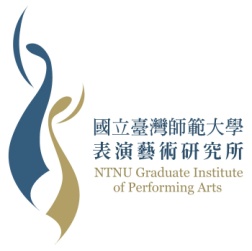 106 台北市和平東路一段129-1號綜合大樓9樓TEL：02-7749-5485  FAX：02-33936131E-mail：gipa@deps.ntnu.edu.tw論文/畢製題目○○○○○○研 究 生○○○○指導教授○○○教授考試委員1.(服務單位) ○○○(職稱)2.(服務單位) ○○○(職稱) 3.(服務單位) ○○○(職稱) 例：國立臺灣師範大學 梁志民教授評審時間○○年○○月○○日○○時○○分－○○時○○分考試地點○○○○（台北市○○區○○○○○○樓）106 台北市和平東路一段129-1號綜合大樓9樓TEL：02-7749-5485  FAX：02-33936131E-mail：gipa@deps.ntnu.edu.tw論文/畢製題目○○○○○○研 究 生○○○○指導教授○○○教授考試委員1.(服務單位) ○○○(職稱)2.(服務單位) ○○○(職稱) 3.(服務單位) ○○○(職稱) 例：國立臺灣師範大學 梁志民教授評審時間○○年○○月○○日○○時○○分－○○時○○分考試地點○○○○（台北市○○區○○○○○○樓）106 台北市和平東路一段129-1號綜合大樓9樓TEL：02-7749-5485  FAX：02-33936131E-mail：gipa@deps.ntnu.edu.tw論文/畢製題目○○○○○○研 究 生○○○○指導教授○○○教授考試委員1.(服務單位) ○○○(職稱)2.(服務單位) ○○○(職稱) 3.(服務單位) ○○○(職稱) 例：國立臺灣師範大學 梁志民教授評審時間○○年○○月○○日○○時○○分－○○時○○分考試地點○○○○（台北市○○區○○○○○○樓）